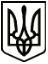 УкраїнаМЕНСЬКА МІСЬКА РАДАЧернігівська область(шоста сесія восьмого скликання )РІШЕННЯ31 травня 2021 року	№ 264Про погодження технічної документацій із землеустрою щодо об’єднання земельних ділянок на території Менської міської територіальної громади (за межами с. Ліски)Враховуючи п. 3 рішення 5 сесії Менської міської ради 8 скликання від 16 квітня 2021 року №171 «Про включення земельних ділянок за межами с. Ліски до об’єктів комунальної власності», керуючись п. 34 ч. 1 ст. 26 Закону України «Про місцеве самоврядування в Україні», ст.12, ст. 791,  ст.122,  п.12 ст.186 Земельного кодексу України, Менська міська рада ВИРІШИЛА:1. Погодити технічну документацію із землеустрою щодо об’єднання земельних ділянок комунальної власності для ведення товарного сільськогосподарського виробництва (Код КВЦПЗ – 01.01 ) у три земельні ділянки: площею 26,6760, площею 18,9360 га та площею 37,8720 га (перелік земельних ділянок комунальної власності, які підлягають об’єднанню додається). 2. Контроль за виконанням рішення покласти на заступника міського голови з питань діяльності виконавчих органів ради В.І. Гнипа та на постійну комісію з питань містобудування, будівництва, земельних відносин та охорони природи.Міський голова	Г.А. ПримаковДодаток до рішення 6 сесії  Менської міської ради 8 скликання від 31.05.2021 № 264 «Про погодження технічної документацій із землеустрою щодо об’єднання земельних ділянок на території Менської міської територіальної громади (за межами с. Ліски)»Перелік земельних ділянок комунальної власності, які підлягають об’єднанню на території Менської міської територіальної громади за межами населеного пункту с. Ліски№Площа, гаКадастровий номер2,1047423085900:07:000:07852,1047423085900:07:000:07862,1047423085900:07:000:07952,1047423085900:07:000:07842,1047423085900:07:000:07872,1047423085900:07:000:07962,1047423085900:07:000:07832,1047423085900:07:000:07882,1047423085900:07:000:07972,1047423085900:07:000:07822,1047423085900:07:000:07892,1047423085900:07:000:07982,1047423085900:07:000:07812,1047423085900:07:000:07902,1047423085900:07:000:08062,1047423085900:07:000:07802,1047423085900:07:000:07992,1047423085900:07:000:07912,1047423085900:07:000:07792,1047423085900:07:000:07922,1047423085900:07:000:08002,1047423085900:07:000:07782,1047423085900:07:000:07932,1047423085900:07:000:08012,1047423085900:07:000:07772,1047423085900:07:000:07942,1047423085900:07:000:08021,4827423085900:07:000:08031,4827423085900:07:000:08041,4827423085900:07:000:08091,4827423085900:07:000:08051,4827423085900:07:000:08071,4827423085900:07:000:08081,4827423085900:07:000:08101,4827423085900:07:000:08161,4827423085900:07:000:08171,4827423085900:07:000:08111,4827423085900:07:000:08181,4827423085900:07:000:08121,4827423085900:07:000:08191,4827423085900:07:000:08131,4827423085900:07:000:08151,4827423085900:07:000:08201,4827423085900:07:000:08141,4827423085900:07:000:0821ВСЬОГО83,4840